Výzva insolvenčního správce k podání nabídek na odkup pohledávky z majetkové podstatySp zn. Insolvenčního řízení KSBR 32 INS 12489/2016 (dále jen “insolvenční řízení”)Insolvenční správce JK Insolv v.o.s., se sídlem Jana Nečase 1343/29, Brno 616 00 (dále také jen jako „insolvenční správce“), nabízí k prodeji z majetkové podstaty dlužníka MAKOŠI s.r.o., IČO 269 68 193, se sídlem Za Brněnskou ulicí 4292, 796 01 Prostějov (dále jen „úpadce“) následující pohledávky:pohledávka vyúčtovaná daňovým dokladem č. 37 ze dne 2. 8. 2011   s datem splatnosti 24. 8. 2011 na částku 76.839,- Kč pohledávka vyúčtovaná daňovým dokladem č. 2016009 s datem splatnosti 10. 5. 2016 na částku 59.096,- Kč (dále jen „pohledávky“)Pohledávky jsou nabízeny ve stavu, v jakém se nachází ke dni podání této výzvy. S podklady k pohledávce je možné se seznámit po předchozí dohodě v sídle insolvenčního správce, v elektronické podobě jsou dostupné v rámci insolvenčního spisu MSPH 93 INS 13650 / 2016 vedený u Městského soudu v Praze na webové adrese www.justice.cz v sekci ISIR.Obsah nabídky:Pro účely hodnocení je nutné v nabídce uvést cenu za odkup pohledávky v celých tisíci korunách. Nabídka musí obsahovat též údaje o uchazeči (obchodní firmu či jméno a příjmení), právní formu, sídlo, místo podnikání nebo bydliště uchazeče, číslo telefonu, jméno pracovníka pověřeného jednáním ve věci nabídky včetně telefonického příp. e-mailového spojení.Minimální cena nabídky činí 1.000 Kč.Lhůta k podání nabídek:Lhůta pro podání nabídek začíná běžet dnem následujícím po dni zveřejnění výzvy na www.burzaspravcu.cz a končí 31. 10. 2019 ve 16.00 hod. Do konce lhůty musejí být nabídky doručeny písemně do sídla insolvenčního správce, popř. do jeho datové schránky, či emailové schránky pokud takový email bude opatřen zaručeným elektronickým podpisem.Hodnocení nabídek:Nabídky se budou hodnotit podle jediného kritéria - nabídková cena.Pokud insolvenční správce rozhodne, že pro ekonomický účel je vhodné, aby účastníci výběrové řízení provedli upřesnění a případné navýšení své podané nabídky, budou z účastníků výběrového řízení vybráni buď všichni účastníci nebo pouze účastníci, kteří předložili nejvyšší nabídky a tito budou vyzváni insolvenčním správcem k účasti ve druhém kole výběrového řízení.V případě, že bude rozhodnuto o provedení druhého kola, bude toto organizováno formou předložení obálek s nabídkami nebo formou závěrečné licitace. K účasti ve druhém kole budou insolvenčním správcem vyzváni jen ti uchazeči, kteří splní náležitosti tohoto výběrového řízení. Výzva k účasti ve druhém kole bude provedena e-mailem elektronicky. Insolvenční správce nemá povinnost využít této možnosti provedení druhého kola a vítěz může být stanoven i ihned po skončení kola prvního.Z výběrového řízení jsou vyloučeny osoby uvedené v ust. § 295 insolvenčního zákona.Výhrada insolvenčního správce:Insolvenční správce si vyhrazuje právo odmítnout všechny nabídky, a to po dohodě s věřitelským orgánem. Dále si insolvenční správce vyhrazuje právo zrušit výběrové řízení.Podání nabídky nezakládá insolvenčnímu správci závazek uzavřít smlouvu o úplatném postoupení pohledávky. Insolvenční správce si vyhrazuje právo odmítnout nabídky bez udání důvodu, jakož i měnit podmínky a pravidla pro nakládání s nabídkami. Zájemci, kteří předloží svou nabídku v této souvislosti, nemohou vůči správci uplatňovat jakékoliv nároky na náhradu škody, která by jim v případě odmítnutí všech nabídek eventuálně vznikla.Uzavření smlouvy o postoupení pohledávkyInsolvenční správce upozorňuje, že cena za postoupení pohledávky musí být uhrazena předem nebo při podpisu smlouvy o postoupení pohledávky na účet majetkové podstaty dlužníka.V Brně, dne 26. 8. 2019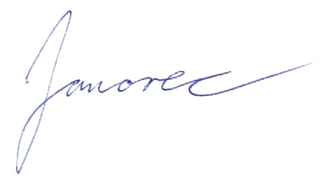 JUDr. Michal Janovec, Ph.D.ohlášený společník JK Insolv, v.o.s.,